腓立比书1：27 – 30教案创作者：吴雪峰                                        日期：9/ 9 /2020                 教学主题:  如何为所信的福音齐心努力单元目标：认知目标：认识齐心的重要性。齐心是三一神的特质，登山变像的时候，父为子做见证：“这是我的爱子，你们要听他的。”齐心也是人与人之间良好关系的特质。情感目标：体会合一的彼此相爱的感受和力量。意志目标：尽力放下自己，在基督里与众弟兄同心。行为目标： 学习彼此顺服、彼此相爱，各人看别人比自己强。灵命目标：对付自尊自大、自私自利的老性情。主题经文：腓立比书1：27-30设计对象：某华人基督教会，25至70岁，信主有一定时间的基督徒    设计者：吴雪峰   教学总时长：90分钟敬拜赞美：《同路人》导引活动：活动目的：针对华人教会分裂比较严重的背景下，通过此次为所信的福音齐心努力专题课堂学习，让学员们认识到服侍中齐心的重要性。活动步骤：疫情期间网上学习，准备电脑、申请Zoom空间分为两个步骤，第一部分是对经文的真理学习；第二部分是实际的操练第一部分诗歌《同路人》暖脑游戏提前请学员各自准备20根一次性筷子折筷子比赛，第一个人折断一根筷子的时候，就问谁能折断两根筷子，一直到折不断为止，此时可能是5根或者更多。请一到两位分析原因经文解释，设计的三个关于经文的问题。传福音为什么要齐心努力？如果不齐心会怎么样？（每个问题最少5条原因）如何才能齐心努力？（在本次经文中寻找答案，最少5条原因）齐心努力对我以后的传福音有什么帮助？（最少5个帮助理由）分为三组分别讨论三个问题汇合后进行集体讨论后总结，最后诗歌回应第二部分，实际操练齐心传福音的模拟训练（45分钟）精彩短视频《团队合作》开场白交代现场宣教模拟训练《为所信的福音齐心努力》内容，分四组。第一组：绘制耶稣被钉十字架第二组：预备传福音的内容（主要对象是出生在国内、受过高等教育、思维敏捷的人群）第三组：扮演慕道友，需要充分准备问题。第四组：祷告组分四组各自准备回到大群现场表演《为所信的福音齐心努力》，从实际的经历中感受四个组齐心传扬福音的美好经历（第三组是慕道组，但实际上为了大家有真实的训练机会，他们也是在同心服侍）经文分析（教师备课用）：此段经文主题：同有一个心志，为所信的福音齐心努力2.主要针对的会众：腓立比会众3.经文之大概背景：腓立比书写成前因：使徒保罗在第二次传道旅程中，已到达远方的特罗亚。这在基督教宣教历史上是一个重要的节点。特罗亚位于小亚细亚的西北岸，隔着爱琴海与希腊遥遥相对。一天晚上，使徒保罗在异象中看见一个马其顿人，那人对他说:“请你过到马其顿来帮助我们。”(徒16：9)保罗便马上与提摩太、路加和西拉渡到马其顿去。他们首先到达欧洲的尼亚波利，然后再进入内陆的腓立比。腓立比历史典故一：几位福音使者下到河边，那里有一个妇女惯常聚集祷告的地方(16：13)。妇女中有一位叫吕底亚，是推雅推喇城卖紫色布的人。她信了福音后，便成了今天可知的欧洲大陆上第一个归信基督的人。腓立比历史典故二：保罗在腓立比逗留期间，并非完全平安。有一个被巫鬼所附(能预言未来事件)的使女遇见这几位神的仆人，一连多日跟着他们，并喊叫说:“这些人是至高神的仆人，对你们传说救人的道理。”(徒16：17) 一连很多日这样喊叫，使保罗心中非常厌烦，于是吩咐鬼从她身上出来。因这使女预言的能力而大得财利的众主人看见此事发生，便对保罗大感愤怒。他们把保罗和西拉拉到市上去见罗马政府的代表。这些官长跟着便吩咐人把他们鞭打，然后下在监里。腓立比历史典故三：半夜时分，保罗和西拉在腓立比监狱中祷告唱诗赞美神。忽然地大震动，监门全部打开，囚犯的锁链也都松开了。禁卒见状，以为囚犯已逃走了，就拔刀要自杀，保罗及时制止他，向他再三保证，所有囚犯都没有逃走。禁卒便呼喊说: “二位先生，我当怎样行才可以得救?” 他所得着的回答，是一句重要的话: “当信主耶稣，你和你一家都必得救。” (徒16：31)本书写作背景：约十年后，保罗写信给腓立比信徒，他又再度下监。腓立比信徒听闻保罗在监里，于是以金钱为馈赠派人送给他。以巴弗提受命把这份馈赠送给保罗。其后，他决定稍作逗留，帮助保罗处理他的困难。以巴弗提在执行任务期间，自己也病倒了，这病还令他几乎丧命。但神怜悯他，使他康复。现在他准备返回腓立比，回到家乡的教会，因此保罗请他把这封答谢信带回去。腓立比书是保罗最私人和亲切的书信之一，它清楚显明这个教会深受保罗的喜爱和尊重。阅读本信时，我们会发现这位伟大的使徒跟他亲手建立的教会有一种十分亲密的关系。地域场景：  腓立比城简介：腓立比城当时是一个罗马驻防城，由罗马军官辖管，城中的居民享有罗马公民的权利和特权。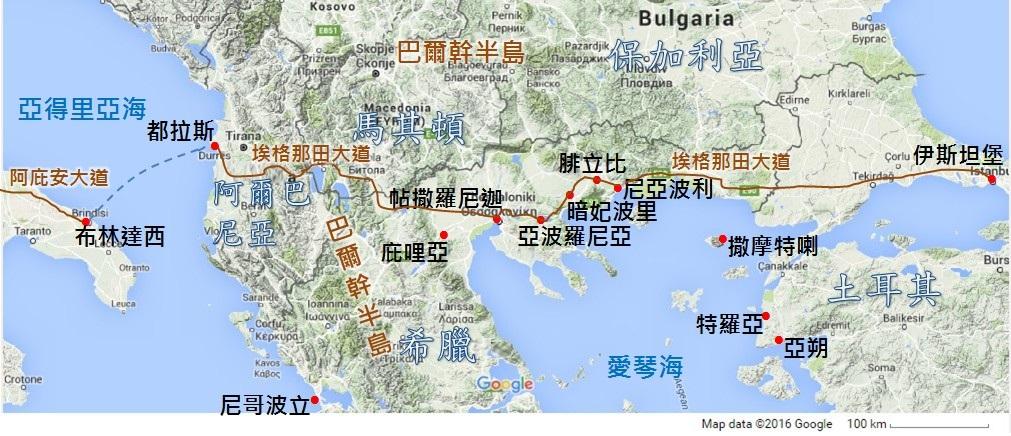 经文重点：本段经文的重点是希望腓立比人能够同有一个心志，站立得稳，为所信的福音齐心努力。笔者认为，本段经文（腓立比书1:27-30）的结构大纲如下：齐心努力的前提（1:27a）齐心努力的具体描述（1:27b-27c）齐心努力的困难（1:28）齐心努力的心志（1:29）齐心努力的榜样（1:30）钥字解说：“行事为人”：“原意是‘过公民的生活’，这里把政治上的用语转到教会身上，意思是要腓立比信徒过基督徒生活。”既然地上的公民应该有自己行事的标准，那么天上的国民也应该有天上的样式。很显然，保罗很清楚行为的重要性，虽然他非常强调因信称义的教导。这里他教导腓立比人行事为人要与基督的福音相称，不仅指一个基督徒平时的生活见证要符合福音的要求，更重要的是基督徒要在基督里面合一。福音本身就是让不同的人在基督里面合一。“无论是希利尼人、化外人、聪明人、愚拙人，我都欠他们的债。”（罗1:14）“并不分犹太人、希利尼人、自主的、为奴的，或男或女，因为你们在基督耶稣里，都成为一了。”（加3:28）“站立得稳”：传福音是一场属灵的战斗，在争战中，“站稳”是一件很要紧的事(弗6：14)。“同一心志”：指心志和灵性上的合一。  这里强调的是合一的心志的重要性！有时候会有些不同的看见，但是需要求同存异。不要因为异的部分影响同的部分，而是要反之！合一的意思“即寻求基督徒之合一，以强调同一处，并被用为发展教会真理体系的基础”。“齐心努力”：同一个灵； 配搭竞赛，并肩作战。这里侧重于努力行动的重要性。教学重点：借着此次课程让学员认识到不齐心、不合一的严重后果：个人生命招损。“耶稣知道他们的意念，就对他们说，凡一国自相纷争，就成为荒场，一城一家自相纷争，必站立不住。”（太12:25）福音事工无法正常进行。“你们要谨慎。若相咬相吞，只怕要彼此消灭了。”(加5:15)教会分裂。“我的意思就是你们各人说，我是属保罗的，我是属亚波罗的，我是属矶法的，我是属基督的。基督是分开的吗？保罗为你们钉了十字架吗？你们是奉保罗的名受了洗吗？”（林前1:12-13）羞辱主的名。“所以，你们或吃或喝，无论作什么，都要为荣耀神而行。”（林前10:31）中了仇敌的诡计。“彼得说，‘亚拿尼亚，为什么撒但充满了你的心，叫你欺哄圣灵，把田地的价银私自留下几分呢？’”（徒5:3）希望通过本次课程帮助学员从本段经文中明白如何才能齐心努力：行事为人与蒙召的恩相称，这是齐心努力的前提和预备。个人生命要追求与福音的真理相称的行为。如果每一位信徒都能对自己有这样的要求，齐心努力的基本前提就已经预备好了。“我为主被囚的劝你们，既然蒙召，行事为人就当与蒙召的恩相称。”（弗4:1）同有一个心志，指在追求上求同，所谓志同道合。齐心也使我们能够站立得稳，彼此可以搀扶。“二人若不同心，岂能同行呢？”（摩3:3）有效地抵挡仇敌的惊吓，有时外在的困难会使信徒貌合神离。“凡事不怕敌人的惊吓，这是证明他们沉沦，你们得救都是出于神。” （腓1：28 ）培养为基督受苦的心，受苦的心是许多属灵疾病的良药。“基督既在肉身受苦，你们也当将这样的心志作为兵器。因为在肉身受过苦的，就已经与罪断绝了。”（彼前4:1）“4:1c因为是一个较佳的译法，如此此句便成为心志的解释。”所以同有一个心志，也包含同有一个吃苦的心志的意思。注意身边榜样的力量，保罗在这里做出了表率。“你们该效法我，像我效法基督一样。”（林前11:1）思考问题：传福音为什么要齐心努力？力量倍增。齐心会产生齐心的力量，不齐心也会产生不齐心的作用力。传福音的人如果齐心努力，灵里力量会倍增。真实地体会与神同行。耶稣离开世界之前反复为门徒的合一祷告，齐心是行走在神的旨意中。“有人攻胜孤身一人，若有二人便能敌挡他。三股合成的绳子，不容易折断。”（传4:12）真实地体会彼此相爱。如果心存芥蒂是无法真正相爱的。服侍的奖赏之一就是让服侍的人享受彼此相爱的恩典。“再者，二人同睡，就都暖和。一人独睡，怎能暖和呢？”（传4:11）荣耀神。不齐心合一就是羞辱神的名。如何才能齐心努力？   信徒首先要自己对自己提要求，不是指望别人，更不是指责别人。行事为人与蒙召的恩相称，这是齐心努力的前提和预备，个人生命要追求与福音的真理相称的行为。 “我还是强壮，像摩西打发我去的那天一样。无论是争战，是出入，我的力量那时如何，现在还是如何。”（书14:11）    其次，要有一颗受苦的心。受苦有很多，肉体的苦、心灵的苦以及自我被放弃的苦。齐心最重要的苦是自我放下，有的时候动机是好的，但是自我有太强烈的被认同、被尊重的需要，使人无法和别人齐心。另外很重要的一点是我们受苦的动机是“为祂受苦”，为基督受苦。如果是为自己受苦，这样的受苦不仅不能长久，而且会反弹，前功尽弃。    最后，注意身边正面的榜样的力量。我们常常会更多地关注一些负面的例子，而且会在心中放大。其实圣经有很多正面的例子，例如摩西、亚伦、户珥和约书亚齐心努力打败亚玛力人。还有那些在战场战死的士兵，他们没有留下任何记录，但是仍然英勇作战。其实教会生活中也有很多齐心努力的见证，而且远远多于不齐心的例子。如果一个教会都是不齐心的光景，那就不是分裂，而是直接死亡或者严重瘫痪，连基本的敬拜都开展不了。所以当我们周日早上进入教会，还有人接待、领诗歌、讲道、预备饭食等，我们就应该看到齐心的事情还是正在发生的。言而总之，基督徒一方面要积极追求更加齐心，另一方面要努力学习正面的见证。通过对榜样的学习，帮助我们更好地胜过不齐心的试探。这对我以后的服侍有什么帮助？    请老师按照自己的感动和方式分享。比如：可以帮助我更好地学习和其他的弟兄姐妹合作；在依靠神的同时，可以因着彼此的同心分担心中传福音的压力；可以让慕道友有更多合适的回应，因为弟兄姐妹一起同工，能从不同的角度回应慕道友的同一个问题，提供不同的看见，等等。设计理念：教会见证和学员的灵程需求: 可以说教会分裂在北美的华人教会并不少见，它给教会造成巨大的损失。教会分裂后，两边的信徒彼此老死不相往来，甚至彼此在传福音和受洗人数上恶性竞争，给不信的人留下很不好的印象，严重羞辱神的名。同一教会的信徒也因以前的分裂面临很大的试探，在处理不同意见时常常会想以分裂的方式为最后的手段。所以特设计本课程，期望能使学员看到齐心合一的重要性和必要性。它不仅对传福音的事工很重要，也关系到教会本身的生存，能带给我们重要的提醒。课程采用STREAM教学原理设计，帮助学员从看、听和做的角度更进一步认识齐心合一的真理教导。教案的设计模式: 主要分为两个部分，第一部分侧重圣经真理的教导和学习，把游戏欣赏和对圣经真理的思考相结合。在stream的范围里面，使用体验学习、PBL以及学思达等方式帮助学员更深地理解和体会主题。比如一开始有个折断筷子的游戏，使学员看到一个破败的景象，以加深印象。另外配合视频穿插，帮助大家进入动物的故事中，从中吸取经验。同时提出对经文本身的思考，并进行分享。第二部分是通过现场布道的实际模拟训练，让学员实际参与齐心努力传福音的服侍，该部分侧重实践。考虑到目前疫情现状，主要是通过网络和zoom 空间来进行。教学的重点是帮助学员认识到齐心的重要和责任，看到自己的福音使命。齐心不仅是传福音的必要前提，齐心本身就是福音的见证！反之，一个纷争四起的团队，所传出去的福音是一个有裂缝的福音，相信神不喜悦，也难得祝福！此教案能引导、激发学员灵程成长突破，主要有以下几个方面的原因：结合实际：传福音不易是这个时代很多弟兄姐妹共同的感受，如果能够通过很好的齐心合作使得福音更好地传播，对弟兄姐妹是一个非常实际的帮助！很多第一代移民依然受传统文化影响，接受“团结就是力量”的道理并不难，难的是如何真正做到。一方面，大家都知道团结的道理和重要性；另一方面，华人最大的问题之一就是很难团结。无论是教会还是社会，对解决这个问题的需求很强烈。神话语的能力。本次学习的经文虽短，但是详细地涉及了很多比较实际的层面。神话语的大能是根本。同时，此次课程引导学员亲身参与，积极思考，使圣经的教导成为他们自己思考和亲身经历的产物，这是激发学员灵程成长突破的一个重要原因。STEAM之应用：十一．STEAMba 教案：STEAM Bible Study（STEAMba）教案设计表十二、STEAMBS 教案活动流程表十三、参考资料梁工，《圣经百科辞典》，沈阳：辽宁人民出版社，2015。马唐纳，《活石新约圣经注解》，活石编辑室译，香港：活石出版有限公司, 1998。张永信、张略，《天道圣经注解：彼得前书》，香港：天道书楼有限公司，1997。赵中辉，《英汉神学名词词典》，台北：基督教改革宗翻译社，1990。https://www.baidu.com/s?wd=%E8%85%93%E7%AB%8B%E6%AF%94%E5%9C%B0%E5%9B%BE&rsv_spt=1&rsv_iqidhttp://www.ccbiblestudy.org/New%20Testament/50Phil/50CS01.htmzhidao.baidu.com/question/623843836592319124.htmlhttps://www.youtube.com/watch?v=bCksoeCW4Iohttps://www.youtube.com/watch?v=wozKx2hQaW0https://www.youtube.com/watch?v=NHMkKLDwW5Q学员对概念的基本认识本次教学中的运用科技现代科技的使用和认识因为疫情关系，本次活动全部在网络上进行。这就使得具体操作时几乎所有学员都要能正确地使用网络科技。人际处理人际关系对抗的能力；正确理解别人的意思、准确表达自己的意思。学员对齐心的主题认识的表达；和在场的学员一起同工；回去后与曾经的同工和解。艺术对颜色、形状有基本的感觉，通过这些外在的元素，看到或表现出思想的内涵。十字架的绘画，包括基督画像的绘制不仅需要简单的相似，还需要有明显的表情。数学基本的数字筷子的数字是比较简单的，但是我们的目的是举一反三，达到从数字到力量、从力量到合一的心志之间的连结。课程名称：如何为所信的福音齐心努力研读日期：9/7/2020教学时数：90分钟学习经文：腓立比书1:27-30经文主题： 同有一个心志，齐心努力经文主题： 同有一个心志，齐心努力学员背景：成长_中国__;教育_ 本科以上_; 生活区_ 北美___; 职业__医生__; 年龄__25-60 岁____; 其他____学员背景：成长_中国__;教育_ 本科以上_; 生活区_ 北美___; 职业__医生__; 年龄__25-60 岁____; 其他____学员背景：成长_中国__;教育_ 本科以上_; 生活区_ 北美___; 职业__医生__; 年龄__25-60 岁____; 其他____学员灵程：慕道__,初信__,晋升__; 新进同工__  ,  资深同工/长执___,  其他__________ 学员灵程：慕道__,初信__,晋升__; 新进同工__  ,  资深同工/长执___,  其他__________ 学员灵程：慕道__,初信__,晋升__; 新进同工__  ,  资深同工/长执___,  其他__________ 涉及学科:   S __ T __ R __ E __ A __ M __21世纪技能：辩思__, 创意__,沟通__ , 合作__,自主学习__, 动手研发__, 媒体运用___ 21世纪技能：辩思__, 创意__,沟通__ , 合作__,自主学习__, 动手研发__, 媒体运用___ 属灵生命的培育：真理认知______, 与神关系 ______, 眼界观点______,  生命品格_______, 态度胸襟______,肢体相交______, 生活运用______,  教会事奉______,  小区关怀_______, 宣教行动______属灵生命的培育：真理认知______, 与神关系 ______, 眼界观点______,  生命品格_______, 态度胸襟______,肢体相交______, 生活运用______,  教会事奉______,  小区关怀_______, 宣教行动______属灵生命的培育：真理认知______, 与神关系 ______, 眼界观点______,  生命品格_______, 态度胸襟______,肢体相交______, 生活运用______,  教会事奉______,  小区关怀_______, 宣教行动______学习目标：1.	认知目标：认识齐心合一的重要性2.	情感目标：体会合一的彼此相爱的感受和力量3.	意志目标：尽力放下自己在基督里与肢体合一4.	行为目标：学习彼此顺服5.	灵命目标：对付自尊自大、自私自利的老性情学习目标：1.	认知目标：认识齐心合一的重要性2.	情感目标：体会合一的彼此相爱的感受和力量3.	意志目标：尽力放下自己在基督里与肢体合一4.	行为目标：学习彼此顺服5.	灵命目标：对付自尊自大、自私自利的老性情学习目标：1.	认知目标：认识齐心合一的重要性2.	情感目标：体会合一的彼此相爱的感受和力量3.	意志目标：尽力放下自己在基督里与肢体合一4.	行为目标：学习彼此顺服5.	灵命目标：对付自尊自大、自私自利的老性情设计理念：以在基督里同心合一、齐心努力为目标。通过游戏和对经文的思考，以及对学员自身服侍经历的回顾，让学员切实认识到齐心努力对福音的重要性，并适当发散到对华人文化的一些思考，让学员感受到基督的重要。让学员知道福音是外在的事工，齐心是内在的心思意念，而内在决定外在。与此同时，以外在的福音为目标把内在的齐心和世界的团结分别开来！设计理念：以在基督里同心合一、齐心努力为目标。通过游戏和对经文的思考，以及对学员自身服侍经历的回顾，让学员切实认识到齐心努力对福音的重要性，并适当发散到对华人文化的一些思考，让学员感受到基督的重要。让学员知道福音是外在的事工，齐心是内在的心思意念，而内在决定外在。与此同时，以外在的福音为目标把内在的齐心和世界的团结分别开来！设计理念：以在基督里同心合一、齐心努力为目标。通过游戏和对经文的思考，以及对学员自身服侍经历的回顾，让学员切实认识到齐心努力对福音的重要性，并适当发散到对华人文化的一些思考，让学员感受到基督的重要。让学员知道福音是外在的事工，齐心是内在的心思意念，而内在决定外在。与此同时，以外在的福音为目标把内在的齐心和世界的团结分别开来！所需资源：   筷子、网络、zoom 空间、视频资料、笔和纸或者笔记本电脑所需资源：   筷子、网络、zoom 空间、视频资料、笔和纸或者笔记本电脑所需资源：   筷子、网络、zoom 空间、视频资料、笔和纸或者笔记本电脑成效评估(如何了解学员的学习成效？可列出合适的评估原则等）：认知方面：让学员认识到齐心努力对于福音的重要性，不是可有可无的，而是逆水行舟，不进则退。情感方面：让学员感受到齐心努力的内在享受，并决定从以前的失望中走出来。意志方面：能够坚定地依靠主，做一个不结党的人。行动方面：鼓励大家与一些因不齐心而产生矛盾的同工和解，重新建立关系。生命方面：愿意为齐心努力付上代价，学习放下自己的意思，学习忍耐的功课，效法基督成为和平之子。靠着基督，及时拆毁和神、和同工之间隔断的墙。成效评估(如何了解学员的学习成效？可列出合适的评估原则等）：认知方面：让学员认识到齐心努力对于福音的重要性，不是可有可无的，而是逆水行舟，不进则退。情感方面：让学员感受到齐心努力的内在享受，并决定从以前的失望中走出来。意志方面：能够坚定地依靠主，做一个不结党的人。行动方面：鼓励大家与一些因不齐心而产生矛盾的同工和解，重新建立关系。生命方面：愿意为齐心努力付上代价，学习放下自己的意思，学习忍耐的功课，效法基督成为和平之子。靠着基督，及时拆毁和神、和同工之间隔断的墙。成效评估(如何了解学员的学习成效？可列出合适的评估原则等）：认知方面：让学员认识到齐心努力对于福音的重要性，不是可有可无的，而是逆水行舟，不进则退。情感方面：让学员感受到齐心努力的内在享受，并决定从以前的失望中走出来。意志方面：能够坚定地依靠主，做一个不结党的人。行动方面：鼓励大家与一些因不齐心而产生矛盾的同工和解，重新建立关系。生命方面：愿意为齐心努力付上代价，学习放下自己的意思，学习忍耐的功课，效法基督成为和平之子。靠着基督，及时拆毁和神、和同工之间隔断的墙。名称       活动内容活动资料活动时间（分钟）开始祷告由老师带领开始祷告（开始第一堂课，也是第一部分，主要以理论讲解和经文学习为主，本堂课总时间为45分钟）由老师带领开始祷告（开始第一堂课，也是第一部分，主要以理论讲解和经文学习为主，本堂课总时间为45分钟）1祷告诗歌老师带领开始祷告，然后请其中一位带领大家颂唱诗歌《同路人》https://www.youtube.com/watch?v=wozKx2hQaW0歌词：只因为我们都是同路人 才会有同样的经历 只因为我们都是同路人 才会有同样的追求 同甘苦共患难 只有同路人最亲 同流泪同喜乐 只有同路人最真诚 感谢神让我们在真道上相逢 成为同路人 我们内心发出同声地歌唱 赞美奇妙救恩 心灵合一相互理解 同路人一定要同心 美好的盼望永恒的国度 永远属于我们老师带领开始祷告，然后请其中一位带领大家颂唱诗歌《同路人》https://www.youtube.com/watch?v=wozKx2hQaW0歌词：只因为我们都是同路人 才会有同样的经历 只因为我们都是同路人 才会有同样的追求 同甘苦共患难 只有同路人最亲 同流泪同喜乐 只有同路人最真诚 感谢神让我们在真道上相逢 成为同路人 我们内心发出同声地歌唱 赞美奇妙救恩 心灵合一相互理解 同路人一定要同心 美好的盼望永恒的国度 永远属于我们1破冰游戏时间  游戏：“一根筷子轻易被折断”老师提议举行手指力气有奖比赛规则：请第一位折断一根筷子，然后叫问“有谁比他厉害？”第二位折断两根筷子，老师继续叫问“有谁比他厉害？”通常到四至五根筷子的时候几乎没人能折断恭喜折断筷子数最多的那一位！颁发奖品掌声之后，突然沉静提问：谁能说出为什么后来筷子不再能被折断？请一位用一分钟回答1、网络诗歌连接。2、提前通知大家预备5-10根筷子。3、奖品可以是电子书或者事后邮寄纸质书5连接语老师：一根筷子轻易被折断，但是许多根筷子放在一起的时候就不易被折断。同样，我们一个人的时候容易被试探击倒，但弟兄姐妹团结的时候就会互相帮助，胜过仇敌的攻击。请折断筷子最多的那位同学课后拍下前面折断的筷子（应该是一堆折断的筷子），照片配上“一根筷子轻易被折断”的标题发给大家留作纪念。接下来我们看看今天要学习的：圣经如何教导我们齐心努力。5经文诵读腓立比书（经文较短，不宜轮流读，建议齐读）1：27只要你们行事为人与基督的福音相称。叫我或来见你们，或不在你们那里，可以听见你们的景况，知道你们同有一个心志，站立得稳，为所信的福音齐心努力。1：28凡事不怕敌人的惊吓。这是证明他们沉沦，你们得救，都是出于神。1：29因为你们蒙恩，不但得以信服基督，并要为他受苦。1：30你们的争战，就与你们在我身上从前所看见，现在所听见的一样。腓立比书（经文较短，不宜轮流读，建议齐读）1：27只要你们行事为人与基督的福音相称。叫我或来见你们，或不在你们那里，可以听见你们的景况，知道你们同有一个心志，站立得稳，为所信的福音齐心努力。1：28凡事不怕敌人的惊吓。这是证明他们沉沦，你们得救，都是出于神。1：29因为你们蒙恩，不但得以信服基督，并要为他受苦。1：30你们的争战，就与你们在我身上从前所看见，现在所听见的一样。经文背景及大意简介    本书写作背景：保罗在监狱里写给腓立比信徒的书信。腓立比信徒听闻保罗坐监，便派人探访和慰问他。以巴弗提受命把馈赠送给保罗。其后，他决定稍作停留，帮助保罗处理他的困难。以巴弗提在执行任务期间病倒了，这病令他几乎丧命。但神怜悯他，使他康复。现在他准备返回腓立比，回到家乡的教会，因此保罗请他把这封答谢信带回去。腓立比书是保罗最私人和亲切的书信之一。    本段经文简介：鼓励腓立比教会的信徒做合格的主的门徒，要齐心努力兴旺福音。   （介绍要简单简短，多留空间给学员思考和探寻。）    本书写作背景：保罗在监狱里写给腓立比信徒的书信。腓立比信徒听闻保罗坐监，便派人探访和慰问他。以巴弗提受命把馈赠送给保罗。其后，他决定稍作停留，帮助保罗处理他的困难。以巴弗提在执行任务期间病倒了，这病令他几乎丧命。但神怜悯他，使他康复。现在他准备返回腓立比，回到家乡的教会，因此保罗请他把这封答谢信带回去。腓立比书是保罗最私人和亲切的书信之一。    本段经文简介：鼓励腓立比教会的信徒做合格的主的门徒，要齐心努力兴旺福音。   （介绍要简单简短，多留空间给学员思考和探寻。）2真理学习和思考部分    提出三个问题，分三组各自讨论，每组选一个问题，集体讨论10分钟后每组请一位代表一分钟发言。各组需要有书面记录，以便课后彼此整合整体资料。1、传福音为什么要齐心努力？如果不齐心会怎么样？（每个问题最少5条原因）2、如何才能齐心努力？（在本次经文中寻找答案，最少5条原因）3、齐心努力对我以后传福音有什么帮助？（最少5个帮助理由）    提出三个问题，分三组各自讨论，每组选一个问题，集体讨论10分钟后每组请一位代表一分钟发言。各组需要有书面记录，以便课后彼此整合整体资料。1、传福音为什么要齐心努力？如果不齐心会怎么样？（每个问题最少5条原因）2、如何才能齐心努力？（在本次经文中寻找答案，最少5条原因）3、齐心努力对我以后传福音有什么帮助？（最少5个帮助理由）3讨论每组请一位代表发言，两分钟（包含老师简短回应）每组请一位代表发言，两分钟（包含老师简短回应）15回应诗歌 结束祷告请开始带领大家唱诗的那位再次颂唱诗歌《同路人》作为回应。然后老师做结束祷告https://www.youtube.com/watch?v=wozKx2hQaW0请开始带领大家唱诗的那位再次颂唱诗歌《同路人》作为回应。然后老师做结束祷告https://www.youtube.com/watch?v=wozKx2hQaW05休息10分钟休息10分钟休息10分钟休息10分钟开始祷告及动画短片欣赏老师开始祷告，然后欣赏动画短片《团队合作》https://www.youtube.com/watch?v=bCksoeCW4Io此处开始进入第二课，即第二部分，齐心努力传福音的实际操练部分（45分钟）老师开始祷告，然后欣赏动画短片《团队合作》https://www.youtube.com/watch?v=bCksoeCW4Io此处开始进入第二课，即第二部分，齐心努力传福音的实际操练部分（45分钟）5连接语老师：大家看了短片多少会为他们团队合作的精神所触动，下面是我们大家自己亲身经历团队合作传福音的时刻，接下来是活动“为所信的福音齐心努力”。老师：大家看了短片多少会为他们团队合作的精神所触动，下面是我们大家自己亲身经历团队合作传福音的时刻，接下来是活动“为所信的福音齐心努力”。2活动布置老师按照四组分配任务：1、第一组需要画出一张耶稣被钉十字架的图画，分组后可以请其中一位执笔，用纸笔或者电脑，或是各自在电脑上Search（老师刚才使用的也可以参选），然后选出最佳的一幅图提供给大家，并简单介绍福音信息。2、第二组的任务是组织团队具体传讲福音，准备时需要用纸和笔列出慕道友可能问的问题（慕道友的背景是国内成长、高等教育、思维敏捷）3、第三组的任务是扮演慕道友，该组在准备时主要是预备各种常规及疑难问题（注意自己的背景：国内成长、高等教育、思维敏捷）4、祷告组：为慕道友的心祷告为传福音的同工合一齐心祷告为图画制作同工祷告分为两个阶段代祷，一个是同工们准备阶段，一个是实际传讲阶段5、为了避免稍后的表演中没有问题或者没有答案，请二组和三组尽量多准备答案和问题。画笔、纸张等3分组准备分为四组，各自准备。分为四组，各自准备。10福音介绍回到大群，第一组出示图画，给大家简单介绍该图的内涵。不要超时，重点在后面。回到大群，第一组出示图画，给大家简单介绍该图的内涵。不要超时，重点在后面。5实际布道模拟第二组的人开始向第三组的人传讲福音，第三组的人可以反驳。为了避免没有问题或者没有答案，准备阶段需要尽量多准备问题和答案。比较好的效果是引起对福音的积极讨论。不可遗忘的是第四组，他们一直在祷告。虽然知道第三组慕道友是弟兄姐妹扮演，但是可以为他们今天的服侍（表演祷告），也为每位学员将来齐心传福音祷告。（第四组暂时不会到大群，留在小群继续祷告，如果技术不便可以先关闭声音和图像）第二组的人开始向第三组的人传讲福音，第三组的人可以反驳。为了避免没有问题或者没有答案，准备阶段需要尽量多准备问题和答案。比较好的效果是引起对福音的积极讨论。不可遗忘的是第四组，他们一直在祷告。虽然知道第三组慕道友是弟兄姐妹扮演，但是可以为他们今天的服侍（表演祷告），也为每位学员将来齐心传福音祷告。（第四组暂时不会到大群，留在小群继续祷告，如果技术不便可以先关闭声音和图像）15总结老师：齐心是基督信仰中非常重要的特征。第一，父、子和圣灵就是齐心努力将救恩完成，我们很难想象，父、子和圣灵若不同心世界将会怎样。第二，我与基督齐心，宝贝已经放在瓦器里，要发出莫大的能力。第三，我们彼此要齐心。刚刚第一组的弟兄姐妹做了马大的服侍，第二组的弟兄姐妹做着出口的工作，第三组的弟兄姐妹扮演慕道友做陪练的工作，使第二组的弟兄姐妹有更好、更真实的训练。第四组的弟兄姐妹们一直默默无闻，有请第四组的弟兄姐妹（第四组及时打开声音和头像），（掌声）他们在暗中所做的我父在暗中必然纪念！最后把今天的经文一起念一下。第一遍：1：27只要你们行事为人与基督的福音相称，叫我或来见你们，或不在你们那里，可以听见你们的景况，知道你们同有一个心志，站立得稳，为所信的福音齐心努力。慢慢重复：同有一个心志，站立得稳，为所信的福音齐心努力！老师：齐心是基督信仰中非常重要的特征。第一，父、子和圣灵就是齐心努力将救恩完成，我们很难想象，父、子和圣灵若不同心世界将会怎样。第二，我与基督齐心，宝贝已经放在瓦器里，要发出莫大的能力。第三，我们彼此要齐心。刚刚第一组的弟兄姐妹做了马大的服侍，第二组的弟兄姐妹做着出口的工作，第三组的弟兄姐妹扮演慕道友做陪练的工作，使第二组的弟兄姐妹有更好、更真实的训练。第四组的弟兄姐妹们一直默默无闻，有请第四组的弟兄姐妹（第四组及时打开声音和头像），（掌声）他们在暗中所做的我父在暗中必然纪念！最后把今天的经文一起念一下。第一遍：1：27只要你们行事为人与基督的福音相称，叫我或来见你们，或不在你们那里，可以听见你们的景况，知道你们同有一个心志，站立得稳，为所信的福音齐心努力。慢慢重复：同有一个心志，站立得稳，为所信的福音齐心努力！3结束祷告可以邀请一到两位一起祷告，同时播放《同路人》的伴奏带（事先安排好播放人）https://www.youtube.com/watch?v=NHMkKLDwW5Q可以邀请一到两位一起祷告，同时播放《同路人》的伴奏带（事先安排好播放人）https://www.youtube.com/watch?v=NHMkKLDwW5Q2